28 maja 2020   klasa 5aTemat: Pole powierzchni graniastosłupa prostego.Cele lekcji:Uczeń:- poprawnie rozpoznaje graniastosłupy proste i umie podać ich cechy charakterystyczne. 
- poprawnie dopasowuje siatki do graniastosłupów prostych. 
- poprawnie nazywa graniastosłupów; 
- zna cechy charakterystyczne graniastosłupów.Notatka z lekcji: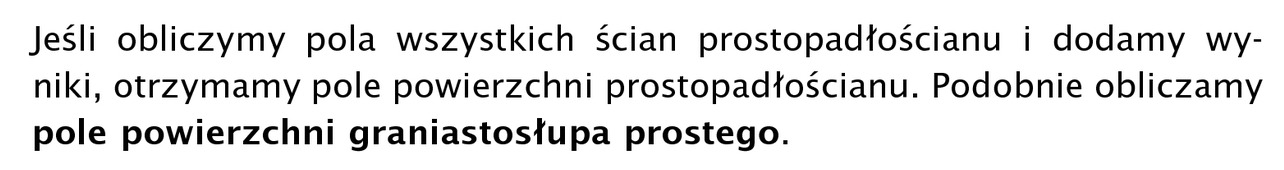 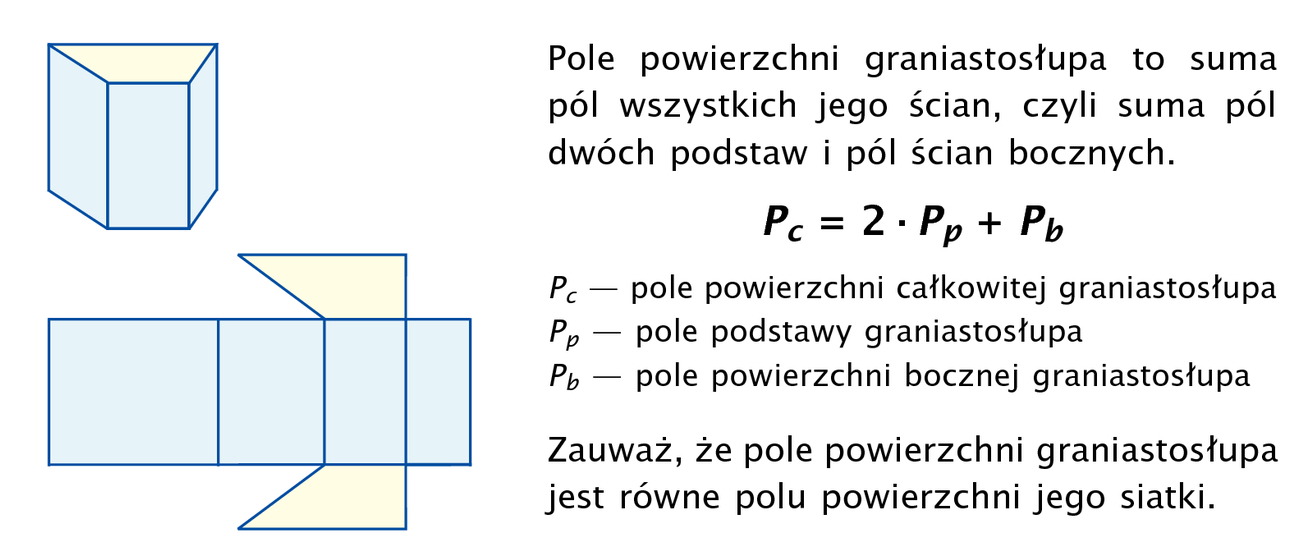 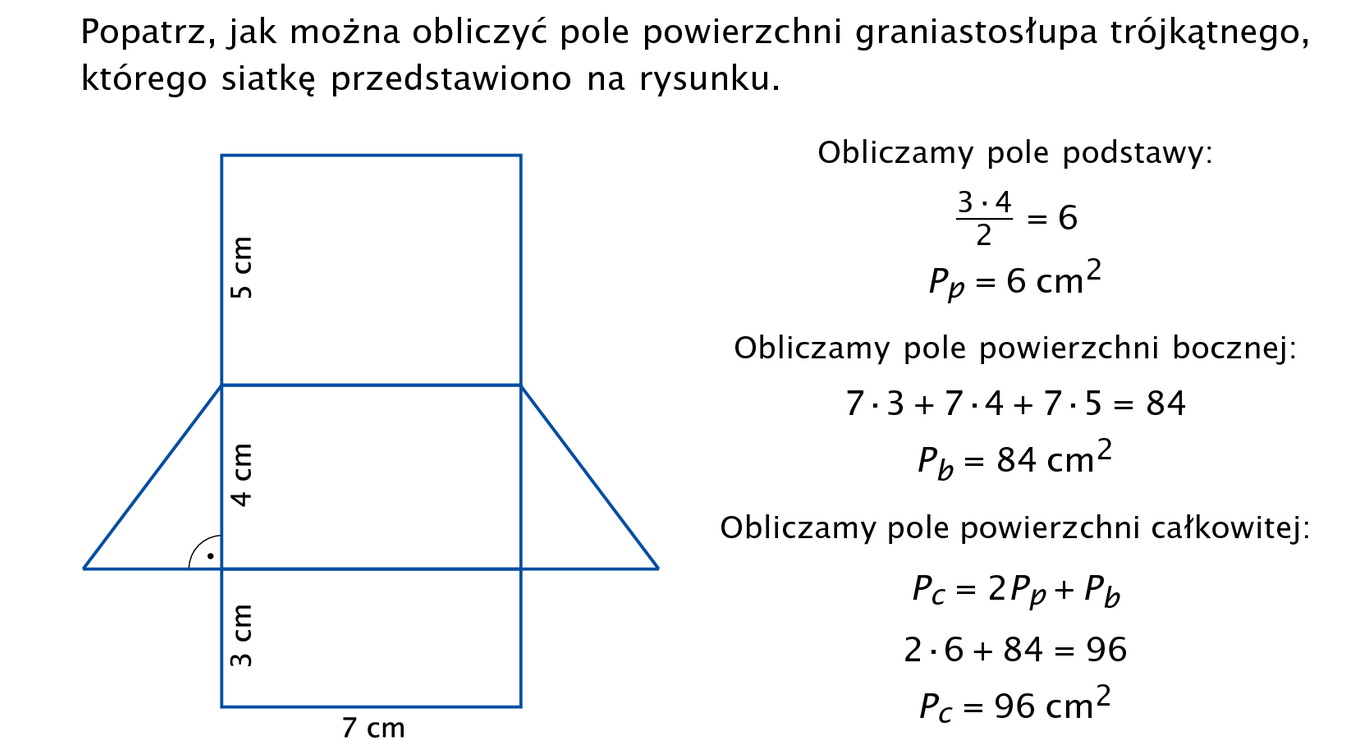 Zad. 1 str. 232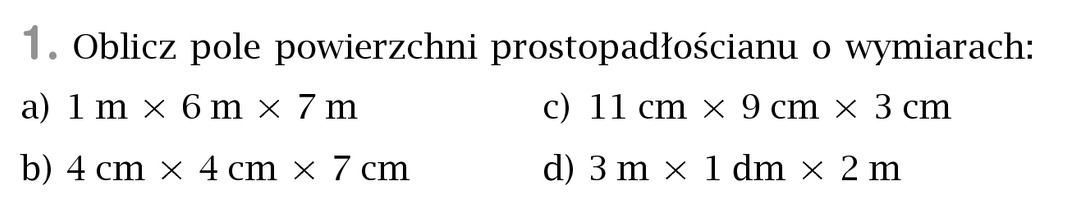 Pp = 1m*6m = 6m2Pb = 1m*7m*2 + 6m*7m*2 = 14m2 + 84m2 = 98m2Pc = 6*2 + 98 = 110 m2Pp = 4cm*4cm = 16cm2Pb = 4cm*7cm*2 + 4cm*7cm*2 = 56cm2 + 56cm2 = 112cm2Pc = 16*2 + 112 = 144 cm2Pp = 11cm*9cm = 99cm2Pb = 11cm*3cm*2 + 9cm*3cm*2 = 66cm2 + 54cm2 = 120cm2Pc = 99*2 + 120 = 318 cm2Pp = 3m*0,1m = 0,3m2Pb = 3m*2m*2 + 0,1m*2m*2 = 12m2 + 0,4m2 = 12,4m2Pc = 0,3*2 + 12,4 = 13 m2Zad. 3 str. 232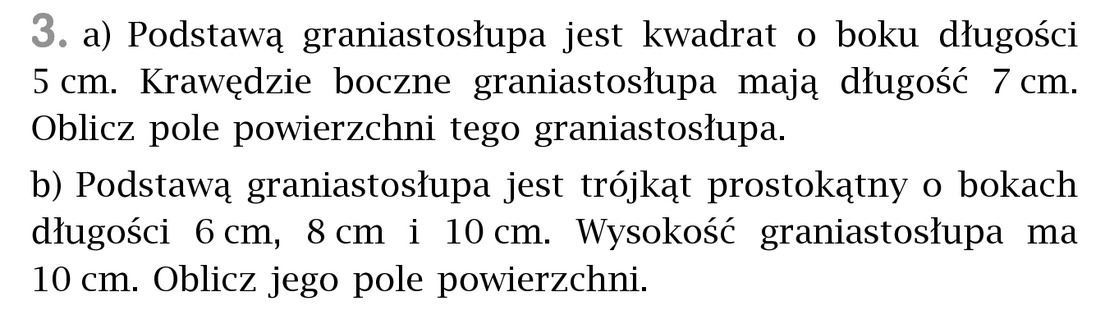 Pp = 5cm*5cm = 25cm2Pb = 5cm*7cm*4 = 140cm2    cztery ściany boczne mają takie same wymiaryPc = 25*2 + 140 = 190cm2Pp = 6cm*8cm / 2= 24cm2Pb = 6cm*10cm +  8cm*10cm + 10cm*10cm = 60+80+100 = 240 cm2Pc = 24*2 + 240 = 288cm2Proszę wykonać z zeszytu ćwiczeń zad. 1,2,3,4 str. 124,125.  Zadań nie odsyłamy